STUDY ON STEAMED SAWDUST ON THE       PERFORMANCE OF GROWING SONALI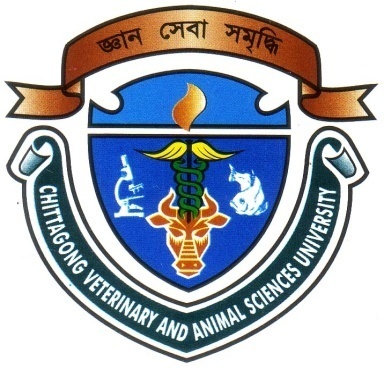 By:Md.Suruzzaman SarkarRoll No.: 11/15, Registration No.: 00658Intern ID: B-15Session: 2010-2011A production report submitted in partial satisfaction                                              of the requirements for the degree ofDoctor of Veterinary Medicine		Faculty of Veterinary Medicine Chittagong Veterinary and Animal Sciences University           Khulshi, Chittagong-4225, BangladeshNovember 2016STUDY ON STEAMED SAWDUST ON THE PERFORMANCE OF GROWING BROILERSFaculty of Veterinary MedicineChittagong Veterinary and Animal Sciences University           Khulshi, Chittagong-4225, Bangladesh		November 2016LIST OF FIGURESLIST OF TABLESABSTRACTTo evaluate the performance of steamed sawdust on growing Sonali, raw sawdust was collected from local saw mill. Then it was sun dried properly and unwanted particles were removed from it. Then heating of  water to vapor at 1000 C for steaming sawdust. Heating was done up to sweetish odor come from steamed sawdust. After collection of that steamed sawdust, air dry was done by ceiling fan. 8% steamed sawdust was incorporated in broiler ration. Ten growing Sonali of same age (1day) were reared for 7 days on diet containing steamed sawdust.The average body weight of R1, R2 and R3 group chick were 34 gm,37.67 gm and 38 gm respectively at 1st day. Post rearing day of 7 the average body weight of R1,R2 and R3 group chick were 59.67gm,63.33gm and 66.25 gm respectively.The average body weight gain were 25.67 gm, 25.67 gm and 28.25 gm and the average feed intake was 105 gm respectively. The average initial body weight, final body weight, live weight and adjusted feed convertion ratio (FCR) were 36.56 gm, 63.08 gm, 26.23 gm and 3.97 respectively.. The average gross revenue was 46.68 Taka. Steamed sawdust had the beneficial effect on the growth performance of growing Sonali .Keywords: Growing Sonali, Growth performance, Steamed sawdust.vPLAGIARISM CERTIFICATEI, Md. Suruzzaman Sarkar, would like to strongly assure you that I have performed all works furnished here in this report. The information has been collected from different books, national and international journals, websites and references. All the references have been acknowledged duly.Therefore, I reserve entire responsibility of this report.	…………………………….…….The AuthorNovember, 2016viACKNOWLEDGEMENTAll praises are due to the Almighty Allah, the creator and supreme authority of the universe, who empowers me to strength and opportunity to complete the report successfully.I  would  like  to  extend  my  gratitude  to   my  supervisor, Md. Akhtar-uz-Zaman, Professor, Dept. of Dairy and Poultry Science, Chittagong Veterinary and Animal Sciences University. My heartfelt thanks to him for valuable guidance, suggestion, supervision and encouragements during the entire period of this study to complete this Clinical report.I would like to express my deep sense of gratitude and thanks to Professor Dr. Md. Ahasanul Hoque, Dean, Faculty of Veterinary Medicine, CVASU.I express my sincere gratitude and thanks to Professor Dr. A. K. M. Saifuddin, Director of External Affairs, and for his supervision and kind co-operation during the period of internship.Special thanks to Md. Shamin Chowdhury owner of Shamim Poultry farm, Sitakunda, Chittagongand lab. Assistants of Dairy and Poultry Science, Chittagong Veterinay and Animal Sciences University who have helped me in collecting data for this study. Last but not least, I am profoundly grateful to my family members for their endless sympathies, kind co-operation, sacrifices and prayers.Author November, 2016viiFigure NoFigurePageFigure 1Making steamed sawdust6Figure 2Sweetish odor from steamed sawdust6Figure 3Weighing of ingredients7Figure 4Weight measuring of Sonali Chick7Figure 5Chick  shed7Table No.ContentsPageTable 1Proximate composition of steamed saw dust  4Table 2Feed formulation5Table 3Recorded body weights  and feed intake of Sonali8Table 5Production performance of Sonali8Table 6Cost analysis9